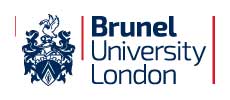 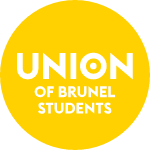 This application form is for the role of Student Quality Advisor. Please fill out the information as requested.  Please do not give any further details than what is stated as the selection process is conducted anonymously. Information regarding the role can be found here Once completed please send your application form to: quality-officers@brunel.ac.uk  Student Number: Level of Study: Course/Degree Title: Please provide a statement outlining your suitability for the role in the section below. The statement should be 500 words or less.You may wish to consider the following points and how you could demonstrate them in your application: Any previous experience as a representative of students’ interests or work experienceCommitment to improving student and academic life at Brunel University LondonAttention to detail Ability to work as part of a teamEnthusiasm for the role and seeing value in student input in university processesAny other experience or attributes the student considers relevant to the SQA role